Alternate ROOTS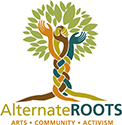 Presenting Subsidies ProgramPartnership AgreementDear Alternate ROOTS Presenting Subsidies Panel, _______________________________ and _________________________have been (Artist(s) Name)				      (Presenting Partner) in communication regarding working together to present ______________________(Project Name)_________________________ for the projected dates of ________________________. (Project Name Cont.)				 	           (Project Dates)We understand that this means no contracts will be signed until after the subsidy notification. The parties below agree to the above. ______________________________________________________________________________(Alternate ROOTS Artist or Company Name)    			(Date)   ______________________________________________________________________________(Presenter Representative Name, Title) / Presenting Partner     (Date)
